KATA PENGANTAR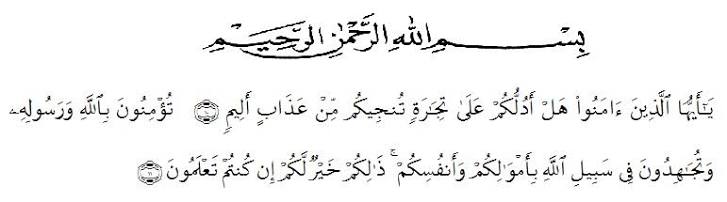 Hai orang – orang yang beriman, sukakah kamu Aku tunjukkan suatu perniagaan yang dapat menyelamatkanmu dari azab sangat pedih? (10) (yaitu) kamu beriman kepada Allah dan Rasul-Nya dan berjihad di jalan Allah dengan harta dan jiwa mu. Itulah yang lebih baik bagimu, jika kamu mengetahui(11).Segala puji syukur penulis ucapkan kepada Allah swt yang maha esa atas rahmat dan karunia-Nya sehingga penulis dapat melaksanakan penelitian dan menyelesaikan penulisan skripsi ini dengan judul “ Formulasi Dan Evaluasi Sediaan Sabun Sari Pepaya (Carica papaya L) Sebagai Pelembab”.sebagai syarat memperoleh gelar sarjana Farmasi pada Fakultas Farmasi Universitas Muslim Nusantara Al- Washliyah Medan.Pada kesempatan ini penulis mengucapkan terimakasih yang sebesar-besarnya kepada orang tua saya Ayahanda H. Azhari Diwa dan Ibunda HJ. Cut Hasanah. Sehingga penulis dapat menyelesaikan penulisan skripsi ini.Penulis juga menyampaikan terimakasih yang sebesar-besarnya kepada ibu Dr. apt. Gabena Indrayani Dalimunthe, S.Si, M.Si, selaku pembimbing yang telah membimbing dan memberikan banyak masukan serta saran selama penelitian sehingga selesainya skripsi ini.Pada kesempatan ini, penulis juga mengucapkan terima kasih yang sebesar-besarnya kepada:Bapak H. Dr. KRT. Hardi Mulyono K, Surbakti. Selaku Rektor Universitas Muslim NusantaraAl Washliyah Medan.Ibu apt. Minda Sari Lubis, S.Farm., M.Si. Selaku Dekan Fakultas Farmasi Universitas Muslim Nusantara Al Washliyah Medan.Ibu apt. Rafita Yuniarti, S.Si., M.Kes. Sebagai Wakil Dekan I Fakultas Farmasi Universitas Muslim Nusantara Al Washliyah Medan.Bapak apt. Haris Munandar Nasution, S. Farm., M. Si. Selaku Ketua Program Studi Farmasi Universitas Muslim Nusantara Al Washliyah Medan.Ibu Anny Sartika Daulay, S.Si., M.Si. Selaku Kepala Laboratorium Farmasi Terpadu Universitas Muslim Nusantara Al Washliyah Medan.Ibu apt. Rafita Yuniarti., S.Si., M.kes serta Ibu apt. Minda Sari Lubis, S.farm, M.Si selaku penguji satu dan penguji dua  yang telah memberikan masukan dan saran hingga skripsi ini menjadi lebih baik lagi.Bapak Ibu staf pengajar Fakultas Farmasi UMN AL Washliyah Medan yang telah mendidik dan membina penulis hingga dapat menyelesaikan pendidikan.Penulis menyadari bahwa skripsi ini masih banyak kekurangan, oleh karena itu dengan segala kerendahan hati, penulis menerima kritik dan saran yang  bersifat membangun demi kesempurnaan skripsi ini.Akhirnya penulis ucapkan terima kasih kepada semua pihak yang telah membantu yang tidak disebutkan satu persatu dalam penulisan bahan skripsi ini. Semoga skripsi ini bermanfaat bagi ilmu pengetahuan pada umumnya dan bidang Farmasi khususnya. 					Medan, 2 juni 2022Penulis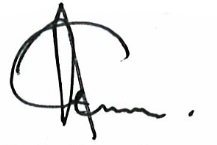 BJ. SUTRISNANPM.182114005